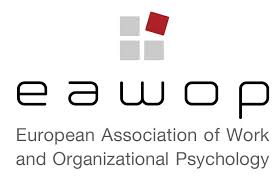 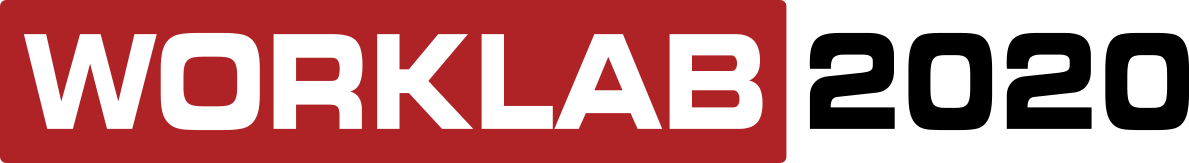 9th EAWOP WorkLab – Practitioner Skills WorkshopWorking well remotely: Impact, productivity and well-being12th to 13th November, 2020, online Participants attending this WorkLab will benefit from: Appreciating the remote workplace from both research and practitioner perspectivesUnderstanding what effects current changes are having on work-life balance, well-being and efficiency;Introduction to simple tools for maintaining and improving individual well-beingEvidenced-based tips on how to make remote meetings successfulPooling expertise with other Work and Organizational Psychologists regarding working well remotelyGaining insight into the value of working with evidence-based methods.Note: Times are CETThursday 12th NovemberFriday 13th November 